Первая помощь при несчастном случаеЧто делать при несчастном случаеМногие люди, неожиданно ставшие очевидцами аварии или какого-нибудь другого несчастного случая, вследствие объявшего их испуга и страха испытывают своеобразный шок: они понимают, что нужно оказать помощь, но этому мешает состояние оцепенения, в котором они находятся. Вид крови или необходимость выполнения некоторых действий, например, удалить рвотные массы изо рта пострадавшего или человека, находящегося без сознания, вызывает отвращение и усиливает это состояние. Опасение неправильно выполнить какие-то действия, которые могут еще больше ухудшить состояние пострадавшего, также мешает оказанию первой помощи. Разумеется, что такое поведение вполне объяснимо, но именно из-за него помощь пострадавшему оказывается с большим опозданием, а в худшем случае оно становится причиной его смерти. Часто вследствие повреждения нескольких органов жизни пострадавшего угрожает серьезная опасность. В этом случае важно как можно скорее установить правильную последовательность действий по оказанию первой помощи, напр., если у пострадавшего блокированы дыхательные пути, и он задыхается, то было бы неверно броситься останавливать небольшое кровотечение или делать перевязку. Поэтому правильная оценка ситуации и состояния пострадавшего человеком, оказывающим первую помощь, имеет огромное значение. Кроме того, нельзя забывать и о том, что при оказании неотложной помощи при несчастном случае человек должен соблюдать меры предосторожности. В первую очередь ему необходимо удалить пострадавшего из неблагоприятных условий - это поможет быстрее оценить последствия несчастного случая и принять соответствующие меры. Первая помощь при несчастном случае может спасти жизньКаждый больной или пострадавший в результате несчастного случая, нуждается в помощи. В действительности, оказание помощи человеку, очутившемуся в беде, должно быть само собой разумеющимся действием. 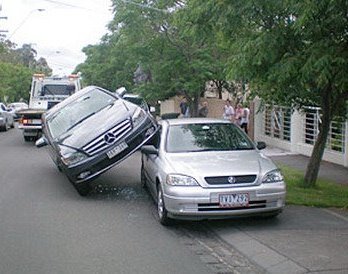 В некоторых странах оказание цервой помощи предусмотрено законом. Таким образом, каждый человек, в меру своих возможностей и способностей, обязан оказать первую помощь пострадавшему либо вызвать Скорую медицинскую помощь. В некоторых странах в противном случае человек отвечает по закону. По законам нашей страны такая уголовная ответственность не предусматривается. Не нужно бояться ошибитьсяЧто случится, если вследствие ошибки, допущенной при оказании помощи, состояние пациента ухудшается, или он умирает? Безосновательное опасение именно таких осложнений в некоторых странах отпугивает многих людей от оказания первой помощи. Законы этих стран защищают человека даже в том случае, если при оказании помощи им были допущены серьезные ошибки. Разумеется, что существуют исключения, например, спасатель, который не соблюдал необходимых мер предосторожности. Оказание первой помощи при несчастном случаеОцените общую ситуацию. Обеспечьте защиту места происшествия. Обдумайте последовательность необходимых мер по оказанию помощи. Вызовите скорую помощь или спасателей. Запомните как можно больше деталей и фактов, связанных с несчастным случаем и местом происшествия. Оказание неотложной помощи пострадавшему - долг каждого человека. Пройти мимо или помочь - выбирает каждый, руководствуясь своей совестью. Только водитель (участник дорожно-транспортного происшествия) может быть привлечен к правовой ответственности за удаление из места происшествия. Механизмы и последствия несчастных случаев могут быть очень разными, в силу чего различаются и способы оказания помощи. Поэтому сначала все тщательно осмотрите, оцените ситуацию и действуйте по своему усмотрению. Подумайте, что необходимо сделать в первую очередь. Если вы сомневаетесь в себе, то немедленно ищите помощь. 